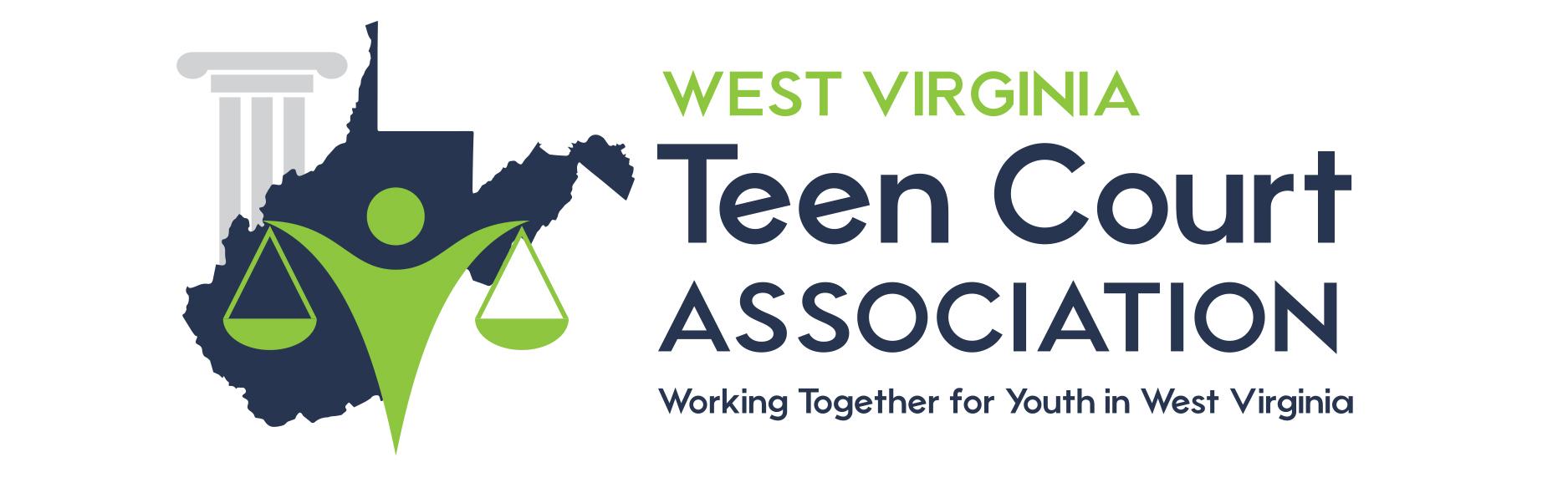 ACTIVE PARTICIPATION FORM To earn a WV Teen Court t-shirt you must show active participation in Teen Court proceedings ten separate times (ten different dates).  It is your responsibility to record and have your activities signed off by the judge, coordinator, or board member.  Return this form to Teen Court on your tenth activity. CHECK OUR WEBSITE FOR COURT DATES AND ACTIVITIES: www.wvteencourt.org NAME: _____________________________		PHONE: _____________________ADDRESS: __________________________	CITY & ZIP:  _________________EMAIL ADDRESS:  _____________________________________________________ACTIVITYDATESIGN OFF 1. 2. 3. 4. 5. 6. 7. 8. 9. 10. 